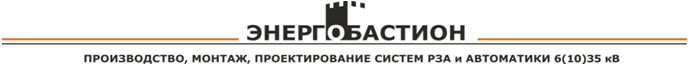 Общество с ограниченной ответственностью «БАСТИОН ЭНЕРГО»343300БЛАНК УСТАВОКТЕРМИНАЛ ЗАЩИТЫ ЭНЕРГООБОРУДОВАНИЯ МПЗ-031 Параметры измерений 1.1 Параметры токаТаблица 1 – Параметры трансформаторов тока2 Входные сигналы2.1 Логический сигналыТаблица 2 – Логические сигналыПродолжение таблицы 22.2 Внешние сигналы Таблица 3 – Внешние сигналы 3 Параметры выключателя Таблица 4 – Характеристики выключателя4 Параметры управления Таблица 5 – Параметры управления Продолжение таблицы 55 Параметры защитТаблица 6 – Параметры защит5.1 Параметры сетиТаблица 7 – Параметры сетиПродолжение таблицы 75.2 Защиты токовые 5.2.1 Защиты токовые I>, I>>, I>>>, I>>>>Таблица 8 – Защита от повышения тока I>Продолжение таблицы 85.2.2 Защиты токовые I2>, I2>>, I0>, I0>>, In>, In>>, IгТаблица 9 – Защиты токовые I2>, I2>>, I0>, I0>>, In>, In>>, IгПродолжение таблицы 95.2.3 Защита токовая I2/I1Таблица 10 – Защита токовая I2/I1Продолжение таблицы 106 Параметры автоматики 6.1 Автоматическое повторное включение (АПВ)Таблица 11 – Характеристики АПВПродолжение таблицы 116.2 Логическая защита шин (ЛЗШ)Таблица 12 – Характеристики ЛЗШ6.3 Автоматическое включение резерва (АВР)Таблица 13 – Характеристики АВРПродолжение таблица 136.4 Внешние защиты ВЗ1 – ВЗ8Таблица 14 – Характеристики внешней защитыПродолжение таблицы 146.5 Устройство автоматической частотной разгрузки (АЧР/ЧАПВ) от внешнего дискретного сигналаТаблица 15 – Характеристики АЧР / ЧАПВ7 Сигнал неисправностиТаблица 16 – Сигнал неисправности 8 Выходные сигналы8.1 Выходные логические сигналы Таблица 17 – Выходные логические сигналы 8.2 РелеТаблица 18 – Реле8.3 Индикаторы Таблица 19 – Индикаторы Продолжение таблицы 199 Параметры системыТаблица 20 – Параметры связи 10 Параметры осциллографаТаблица 21 – Параметры осциллографа Продолжение таблицы 2111 Параметры логики Таблица 22 – Параметры логики  ОбъектУсловное обозначение объектаПрисоединение№Наименование параметраРасшифровкаДиапазон или принимаемые значенияДискретность уставокУставка по умолчаниюПользовательские уставки1ПЕРВИЧНЫЙ ТОКТТ, АНоминальный первичный ток фазного трансформатора тока0…50000,011002ПЕРВИЧНЫЙ ТОКТТНП, АНоминальный первичный ток трансформатора тока нулевой последовательности0…25000,01303МАКС. ТОКIмакс., IнМаксимальная нагрузка. Рекомендуется задавать как у ступени максимальной токовой защиты с минимальной уставкой по току.0…40-1,00№Наименование параметраРасшифровкаДиапазон или принимаемые значенияДискретность уставокУставка по умолчаниюПользовательские уставки1ЛС1 «И»ВХОД Д1-Д16:Логический сигнал  ЛС1<И>НЕТ/ДА/ИНВ-НЕТ2ЛС2 «И»ВХОД Д1-Д16:Логический сигнал  ЛС2<И>НЕТ/ДА/ИНВ-НЕТ3ЛС3 «И»ВХОД Д1-Д16:Логический сигнал  ЛС3<И>НЕТ/ДА/ИНВ-НЕТ4ЛС4 «И»ВХОД Д1-Д16:Логический сигнал  ЛС4<И>НЕТ/ДА/ИНВ-НЕТ5ЛС5 «ИЛИ»ВХОД Д1-Д16:Логический сигнал  ЛС5< ИЛИ >НЕТ/ДА/ИНВ-НЕТ12345676ЛС6 «ИЛИ»ВХОД Д1-Д16:Логический сигнал  ЛС6< ИЛИ >НЕТ/ДА/ИНВ-НЕТ7ЛС7 «ИЛИ»ВХОД Д1-Д16:Логический сигнал  ЛС7< ИЛИ >НЕТ/ДА/ИНВ-НЕТ8ЛС8 «ИЛИ»ВХОД Д1-Д16:Логический сигнал  ЛС8< ИЛИ >НЕТ/ДА/ИНВ-НЕТ№Наименование параметраРасшифровкаДиапазон или принимаемые значенияДискретность уставокУставка по умолчаниюПользовательские уставки1КЛЮЧ ОТКЛЮЧИТЬНазначение входа отключения ключаСигналы согласно приложения Г, таблица Г.2 руководства по эксплуатации-НЕТ2КЛЮЧ ВКЛЮЧИТЬНазначение входа включение ключаСигналы согласно приложения Г, таблица Г.2 руководства по эксплуатации-НЕТ3ВНЕШ. ОТКЛЮЧИТЬНазначение входа внешнего отключенияСигналы согласно приложения Г, таблица Г.2 руководства по эксплуатации-НЕТ4ВНЕШ. ВКЛЮЧИТЬНазначение входа внешнего включенияСигналы согласно приложения Г, таблица Г.2 руководства по эксплуатации-НЕТ5СБРОС ИНДИКАЦИИВход для сброса индикацииСигналы согласно приложения Г, таблица Г.2 руководства по эксплуатации-НЕТ6ПЕРЕКЛ. УСТАВОКВход для переключения уставок ГР1 – ГР4Сигналы согласно приложения Г, таблица Г.2 руководства по эксплуатации-НЕТ7БЛОК-КА СДТУВход для формирования сигнала блокировки от внешних сигналовСигналы согласно приложения Г, таблица Г.2 руководства по эксплуатации-НЕТ№Наименование параметраРасшифровкаДиапазон или принимаемые значенияДискретность уставокУставка по умолчаниюПользовательские уставки1СОСТ. ОТКЛЮЧЕНОНазначение входа отключенного положения выключателяСигналы согласно приложения Г, таблица Г.1 руководства по эксплуатации-Д1 ИНВ2СОСТ. ВКЛЮЧЕНОНазначение входа включенного положения выключателяСигналы согласно приложения Г, таблица Г.1 руководства по эксплуатации-Д13НЕИСПРАВНОСТЬНазначение входа внешней неисправности выключателяСигналы согласно приложения Г, таблица Г.1 руководства по эксплуатации-НЕТ4БЛОКИРОВКАНазначение входа блокировки включения выключателяСигналы согласно приложения Г, таблица Г.1 руководства по эксплуатации-НЕТ5Время УРОВ, Т мсЗадание времени УРОВ0 - 327670010 (100)3006Ток УРОВI, IнМинимальный ток срабатывания УРОВ0 – 400,010,17ИМПУЛЬСТ, мсУстановка длительности команды «Включить/ Отключить» жестко назначенных реле0-327670010 (100)2008ДЛИТ-СТЬ УСКОРТ, мсДлительность ускоренного режима после включения выключателя0 – 327670010 (100)1000№Наименование параметраРасшифровкаДиапазон или принимаемые значенияДискретность уставокУставка по умолчаниюПользовательские уставки12345671УПРАВЛ. ОТ КНОПОКРазрешение (блокировка) управления от встроенных кнопокЗАПРЕЩЕНО / РАЗРЕШЕНО-ЗАПРЕЩЕНО2УПРАВЛ. ОТ КЛЮЧАРазрешение (блокировка) управления от внешнего ключаКОНТРОЛЬ / РАЗРЕШЕНО-РАЗРЕШЕНО3УПРАВЛ. ВНЕШНЕЕРазрешение (блокировка) управления от внешней схемы управленияКОНТРОЛЬ / РАЗРЕШЕНО-КОНТРОЛЬ12345674УПРАВЛ. ОТ СДТУРазрешение (блокировка) дистанционного управления по интерфейсу связиЗАПРЕЩЕНО / РАЗРЕШЕНО-РАЗРЕШЕНО№Наименование параметраРасшифровкаДиапазон или принимаемые значенияДискретность уставокУставка по умолчаниюПользовательские уставки1РАБОЧАЯ ГРУППА УСТАВОКВыбор текущей группы уставок: ГРУППА 1 - ГРУППА 4ГРУППА 1 –ГРУППА 4-12ГРУППА УСТАВОК 1Программирование группы уставок 1Таблицы 7 – 10--3ГРУППА УСТАВОК 2Программирование группы уставок 2Таблицы 7 – 10--4ГРУППА УСТАВОК 3Программирование группы уставок 3Таблицы 7 – 10--5ГРУППА УСТАВОК 4Программирование группы уставок 4Таблицы 7 – 10--№Наименование параметраРасшифровкаДиапазон или принимаемые значенияДискретность уставокУставка по умолчаниюПользовательские уставки12345671I НАПРАВЛЕНИЕ УГОЛ МЧ, °Углы максимальной чувствительности0 – 360102I0 НАПРАВЛЕНИЕ УГОЛ МЧ, °Углы максимальной чувствительности для ступеней защиты от повышения тока нулевой последовательноcти I0>, I0>>0 – 360103I2 НАПРАВЛЕНИЕ УГОЛ МЧ, °Углы максимальной чувствительности для защит от повышения тока обратной последовательноcти0 – 3601012345674In НАПРАВЛЕНИЕ УГОЛ МЧ, °Углы максимальной чувствительности для ступеней защиты от повышения тока нулевой последовательности In>, In>>0 – 36010№Наименование параметраРасшифровкаДиапазон или принимаемые значенияДискретность уставокУставка по умолчаниюПользовательские уставки12345671РЕЖИМРежимы работы защитыВЫВЕДЕНО / ВВЕДЕНО / СИГНАЛИЗАЦИЯ / ОТКЛЮЧЕНИЕ-ВЫВЕДЕНО2БЛОК-КАВвод блокирующего сигналаСигналы согласно приложения Г, таблица Г.1 руководства по эксплуатации-НЕТ3ПАРАМЕТРВыбор логики работы по превышению тока в одной фазе или во всех фазахОДНА ФАЗА/ВСЕ ФАЗЫ-ОДНА ФАЗА4УСТАВКАI, InУставка срабатывания по току0 – 400,0115УСТАВКАВыбор вида времятоковой характеристикиНЕЗАВИС./ЗАВИС.-НЕЗАВИС.6УСТАВКАТ, мсУставка по времени на срабатывание времятоковой характеристики0 – 327670010 (100)07кКоэффициент зависимой времятоковой характеристики100 – 400011008УСКОРЕНИЕУскорение токовой защитыВЫВЕДЕНО / ВВЕДЕНО-ВЫВЕДЕНО9УСТАВКА Т, мсВвод уставки на ускорение0 – 327670010 (100)010УРОВРезервирование отказа выключателяВВЕДЕНО / ВЫВЕДЕНО-ВЫВЕДЕНО123456711АПВРазрешение на автоматическое повторное включение после срабатывания защиты.ЗАПРЕТ / ПУСК-ЗАПРЕТ12АВРРазрешение на автоматическое включение резерва после срабатывания защитыЗАПРЕТ / ПУСК-ЗАПРЕТ13ОСЦИЛЛОГРАФПуск осциллографа: «ВЫВЕДЕНО», «ПУСК ПО ИО» (пуск по срабатыванию измерительного органа); «ПУСК ПО ЗАЩИТЕ» (пуск по срабатыванию ступени защиты).ВЫВЕДЕНО / ПУСК ПО ИО / ПУСК ПО ЗАЩИТЕ-ВЫВЕДЕНО№Наименование параметраРасшифровкаДиапазон или принимаемые значенияДискретность уставокУставка по умолчаниюПользовательские уставки12345671РЕЖИМРежимы работы защитыВЫВЕДЕНО / ВВЕДЕНО / СИГНАЛИЗАЦИЯ / ОТКЛЮЧЕНИЕ-ВЫВЕДЕНО2БЛОК-КАВвод блокирующего сигналаСигналы согласно приложения Г, таблица Г.1 руководства по эксплуатации-НЕТ3УСТАВКАI, InУставка срабатывания по току0 – 400,0114УСТАВКАТ, мсУставка по времени на срабатывание времятоковой характеристики0 – 327670010 (100)05кКоэффициент зависимой времятоковой характеристики100 – 400011006УСКОРЕНИЕУскорение токовой защитыВЫВЕДЕНО / ВВЕДЕНО-ВЫВЕДЕНО7УСТАВКА Т, мсВвод уставки на ускорение0 – 327670010 (100)08УРОВРезервирование отказа выключателяВВЕДЕНО / ВЫВЕДЕНО-ВЫВЕДЕНО9АПВРазрешение на автоматическое повторное включение после срабатывания защиты.ЗАПРЕТ / ПУСК-ЗАПРЕТ123456710АВРРазрешение на автоматическое включение резерва после срабатывания защитыЗАПРЕТ / ПУСК-ЗАПРЕТ11ОСЦИЛЛОГРАФПуск осциллографа: «ВЫВЕДЕНО», «ПУСК ПО ИО» (пуск по срабатыванию измерительного органа); «ПУСК ПО ЗАЩИТЕ» (пуск по срабатыванию ступени защиты).ВЫВЕДЕНО / ПУСК ПО ИО / ПУСК ПО ЗАЩИТЕ-ВЫВЕДЕНО№Наименование параметраРасшифровкаДиапазон или принимаемые значенияДискретность уставокУставка по умолчаниюПользовательские уставки12345671РЕЖИМРежимы работы защитыВЫВЕДЕНО / ВВЕДЕНО / СИГНАЛИЗАЦИЯ / ОТКЛЮЧЕНИЕ-ВЫВЕДЕНО2БЛОК-КАВвод блокирующего сигналаСигналы согласно приложения Г, таблица Г.1 руководства по эксплуатации-НЕТ3УСТАВКА, %Уставка срабатывания0 – 100-04УСТАВКА Т, мсУставка по времени на срабатывание времятоковой характеристики0 – 327670010 (100)05УРОВРезервирование отказа выключателяВВЕДЕНО / ВЫВЕДЕНО-ВЫВЕДЕНО6АПВРазрешение на автоматическое повторное включение после срабатывания защиты.ЗАПРЕТ / ПУСК-ЗАПРЕТ7АВРРазрешение на автоматическое включение резерва после срабатывания защитыЗАПРЕТ / ПУСК-ЗАПРЕТ12345678ОСЦИЛЛОГРАФПуск осциллографа: «ВЫВЕДЕНО», «ПУСК ПО ИО» (пуск по срабатыванию измерительного органа); «ПУСК ПО ЗАЩИТЕ» (пуск по срабатыванию ступени защиты).ВЫВЕДЕНО / ПУСК ПО ИО / ПУСК ПО ЗАЩИТЕ-ВЫВЕДЕНО№Наименование параметраРасшифровкаДиапазон или принимаемые значенияДискретность уставокУставка по умолчаниюПользовательские уставки12345671АПВРежимы работы АПВНЕТ / 1 КРАТ /    2 КРАТ / 3 КРАТ / 4 КРАТ-НЕТ2АПВ ВХОД БЛОК.Блокировка АПВ от внешнего сигналаСигналы согласно приложения Г, таблица Г.1 руководства по эксплуатации-НЕТ3АПВ ВРЕМЯ БЛОК. Тб, мсВремя блокировки АПВ после включения выключателя0 – 327670010 (100)100004АПВ ГОТОВНОСТЬТг, мсВремя готовности АПВ к начальному пуску после успешного срабатывания0 – 327670010 (100)100005АПВ 1 КРАТ, Т1, мсУставка по времени 1-го крата АПВ0 – 327670010 (100)20006АПВ 2 КРАТ, Т2, мсУставка по времени 2-го крата АПВ0 – 327670010 (100)20007АПВ 3 КРАТ, Т3, мсУставка по времени 3-го крата АПВ0 – 327670010 (100)400012345678АПВ 4 КРАТ, Т4, мсУставка по времени 4-го крата АПВ0 – 327670010 (100)200009АПВ САМООТКЛЮЧ.Ввод АПВ по несоответствию внутренних команд на отключение и положения выключателяНЕТ / ЕСТЬ-НЕТ№Наименование параметраРасшифровкаДиапазон или принимаемые значенияДискретность уставокУставка по умолчаниюПользовательские уставки1ЛЗШЛогическая защита шин:- «СХЕМА 1» - сброс ЛЗШ по сигналу «УРОВ»; - «СХЕМА 2» - сброс ЛЗШ по команде «отключение (аварийное)»ВЫВЕДЕНО /  СХЕМА 1 / СХЕМА 2-ВЫВЕДЕНО2ЛЗШ УСТАВКАIср, IнУставка по току логической защиты шин0 – 400,010№Наименование параметраРасшифровкаДиапазон или принимаемые значенияДискретность уставокУставка по умолчаниюПользовательские уставки12345671АВР ОТ СИГНАЛАПуск АВР от внешнего сигнала (сигнал исчезновения питания)ЗАПРЕЩЕНО/РАЗРЕШЕНО-ЗАПРЕЩЕНО2АВР ПО ОТКЛ-НИЮПуск АВР по отключению выключателяЗАПРЕЩЕНО/РАЗРЕШЕНО-ЗАПРЕЩЕНО3АВР ПО САМООТКЛПуск АВР по самопроизвольному отключению выключателяЗАПРЕЩЕНО/РАЗРЕШЕНО-ЗАПРЕЩЕНО123456674АВР ПО ЗАЩИТЕПуск АВР по срабатыванию защиты с разрешенным АВРЗАПРЕЩЕНО/РАЗРЕШЕНО-ЗАПРЕЩЕНОЗАПРЕЩЕНО5АВР СТАРТНазначение входа внешнего сигнала пуска АВР (сигнала исчезновения питания)Сигналы согласно приложения Г, таблица Г.1 руководства по эксплуатации-НЕТНЕТ6АВР БЛОК-КАВвод блокирующего сигналаСигналы согласно приложения Г, таблица Г.1 руководства по эксплуатации-НЕТНЕТ7АВР СБРОС БЛОК-ИНазначение входа внешнего сигнала сброса блокировки АВР, сброс АВР в начальное состояниеСигналы согласно приложения Г, таблица Г.1 руководства по эксплуатации-НЕТНЕТ8АВР СРАБАТЫВАНИЕНазначение входа внешнего сигнала разрешающего пуск АВРСигналы согласно приложения Г, таблица Г.1 руководства по эксплуатации-НЕТНЕТ9АВР СРАБАТЫВАНИЕТср, мсУставка по времени срабатывания АВР0 – 327670010 (100)0010АВР ВОЗВРАТНазначение входа внешнего сигнала возврата схемы АВРСигналы согласно приложения Г, таблица Г.1 руководства по эксплуатации-НЕТНЕТ11АВР ВОЗВРАТ Твз, мсУставка по времени на возврат0 – 327670010 (100)0 – 32767000 – 327670012АВР ОТКЛЮЧЕНИЕТот, мсУставка по времени отключения резерва (например, отключение резервного питания)0 – 327670010 (100)10 (100)0 – 327670013АВР СБРОС ВЫКЛ-ЯСброс блокировки АВР, возврат схемы АВР в начальный шаг по включению/отключению выключателяЗАПРЕЩЕНО / РАЗРЕШЕНО--ЗАПРЕЩЕНО№Наименование параметраРасшифровкаДиапазон или принимаемые значенияДискретность уставокУставка по умолчаниюПользовательские уставки12345671РЕЖИМРежимы работы защитыВЫВЕДЕНО / ВВЕДЕНО / СИГНАЛИЗАЦИЯ / ОТКЛЮЧЕНИЕ-ВЫВЕДЕНО2БЛОК-КАВвод блокирующего сигналаСигналы согласно приложения Г, таблица Г.2 руководства по эксплуатации-НЕТ3Вход СРСигнал срабатыванияСигналы согласно приложения Г, таблица Г.2 руководства по эксплуатации-НЕТ4УСТАВКА СРТ, мсУставка по времени действия защиты на срабатывание0 – 327670010 (100)05ВОЗВРАТВозврат по уставкеНЕТ / ДА-НЕТ6АПВ ВЗАвтоматическое повторное включение по возвратуНЕТ/ДА-НЕТ7ВХОД ВЗСигнал возвратаСигналы согласно приложения Г, таблица Г.2 руководства по эксплуатации-НЕТ8УСТАВКА ВЗТ, мсУставка по времени на возврат внешней защиты0 – 327670010 (100)09УРОВРезервирование отказа выключателяВЫВЕДЕНО / ВВЕДЕНО-ВЫВЕДЕНО10АПВРазрешение на автоматическое повторное включение после срабатывания защитыВЫВЕДЕНО / ВВЕДЕНО-ВЫВЕДЕНО11АВРАвтоматическое включение резерва включение после срабатывания защитыВЫВЕДЕНО / ВВЕДЕНО-ВЫВЕДЕНО123456712ОСЦИЛЛОГРАФПуск осциллографа по срабатыванию ступени защитыВЫВЕДЕНО / ВВЕДЕНО-ВЫВЕДЕНО13СБРОС СТУПРазрешить сброс ступени с возвратом по операциям с выключателем (от ключа, от внешнего, от кнопок, от СДТУ) до появления фактора возвратаНЕТ/ДА-ДА№Наименование параметраРасшифровкаДиапазон или принимаемые значенияДискретность уставокУставка по умолчаниюПользовательские уставки12345671АЧРВХОДНазначение входа внешнего сигнала АЧРСигналы согласно приложения Г, таблица Г.1 руководства по эксплуатации-НЕТ2АЧРБЛОК-КАВвод блокирующего сигналаСигналы согласно приложения Г, таблица Г.1 руководства по эксплуатации-НЕТ3АЧРУСТАВКАТ, мсУставка по времени срабатывания АЧР0 – 327670010 (100)04ЧАПВВХОДНазначение входа внешнего сигнала ЧАПВСигналы согласно приложения Г, таблица Г.1 руководства по эксплуатации-НЕТ5ЧАПВБЛОК-КАВвод блокирующего сигналаСигналы согласно приложения Г, таблица Г.1 руководства по эксплуатации-НЕТ6ЧАПВУСТАВКАТ, мсУставка по времени срабатывания ЧАПВ0 – 327670010 (100)0№Наименование параметраРасшифровкаДиапазон или принимаемые значенияДискретность уставокУставка по умолчаниюПользовательские уставки12345671ИМП.РЕЛЕ НЕИСПР.Т, мсУстановка длительности импульса  реле «НЕИСПРАВНОСТЬ»0 – 327670010 (100)10002АППАРАТНАЯВыбор условия срабатывания по «аппаратная неисправность»ЗАПРЕЩЕНО/ РАЗРЕШЕНО-РАЗРЕШЕНО3СПЛВыбор условия срабатывания по «ошибка свободно-программируемой логики»ЗАПРЕЩЕНО/ РАЗРЕШЕНО-ЗАПРЕЩЕНО4ПРОГРАММНАЯВыбор условия срабатывания по «Неисправность программного обеспечения»ЗАПРЕЩЕНО/ РАЗРЕШЕНО-РАЗРЕШЕНО5РЕЗЕРВ-ЗАПРЕЩЕНО/ РАЗРЕШЕНО-ЗАПРЕЩЕНО-6ВЫКЛЮЧАТЕЛЯВыбор условия срабатывания по неисправности выключателя - формируется при появлении внутренних сигналов «Отказ выключателя» или «Неисправность выключателя», или «Внешняя неисправность выключателя», или «Неиспр. управ. выключателя», или «Неиспр. цепей включения», или «Неиспр. цепей отключения»ЗАПРЕЩЕНО/ РАЗРЕШЕНО-РАЗРЕШЕНО№Наименование параметраРасшифровкаДиапазон или принимаемые значенияДискретность уставокУставка по умолчаниюПользовательские уставки1ВЫХ. ЛОГИЧЕСКИЕ СИНАЛЫКонфигурирование выходного логического сигнала: ВЛС 1 – ВЛС 8Сигналы согласно приложения Г, таблица Г.3 руководства по эксплуатации--№Наименование параметраРасшифровкаДиапазон или принимаемые значенияДискретность уставокУставка по умолчаниюПользовательские уставки1ТИПРЕЛЕКонфигурирование выходного реле: РЕЛЕ 1 – РЕЛЕ 8ПОВТОРИТЕЛЬ / БЛИНКЕР-ПОВТОРИТЕЛЬ1.1СИГНАЛВыбор выдаваемого внутреннего сигналаСигналы согласно приложения Г, таблица Г.3 руководства по эксплуатацииНЕТ1.2ИМПУЛЬС, мсУстановка длительности замкнутого состояния реле0 – 327670010 (100)0№Наименование параметраРасшифровкаДиапазон или принимаемые значенияДискретность уставокУставка по умолчаниюПользовательские уставки12345671ТИПИНДИКАТОРЫВыбор индикатора: ИНДИКАТОР 1 – ИНДИКАТОР 8ПОВТОРИТЕЛЬ / БЛИНКЕР-ПОВТОРИТЕЛЬ1.1СИГН.Выбор выдаваемого внутреннего сигналаСигналы согласно приложения Г, таблица Г.3 руководства по эксплуатации-НЕТ12345671.2СБРОС ИНД.Установка сброса для индикатора при вхождении в меню «СБРОС ИНДИКАЦИИ»НЕТ / ДА-ДА1.3СБРОС ЖУРНАЛ. АВ.Установка сброса для индикатора при вхождении в «ЖУРНАЛ АВАРИЙ»НЕТ / ДА-НЕТ1.4СБРОС ЖУРНАЛ. СИС.Установка сброса для индикатора при вхождении в «ЖУРНАЛ СИСТЕМЫ»НЕТ / ДА-НЕТ№НаименованиепараметраРасшифровкаДиапазон или принимаемые значенияДискретность уставокУставка по умолчаниюПользовательские уставки1ДАТА  ВРЕМЯУстановка и просмотр текущего времени и даты---2Параметры связиПараметры связиПараметры связиПараметры связиПараметры связиПараметры связи2.1Выбор настроекПараметры связи по портуRS485 /ETHERNET /Два RS485-RS4852.1Выбор настроекМЭК 103НЕТ / ЕСТЬ-НЕТ2.2Общие настройки:Общие настройки:2.2.1АДРЕСАДРЕС1…9-12.2.2СКОРОСТЬ, бит/сСКОРОСТЬ, бит/с1200 – 115200-1152002.2.3ЗАДЕРЖКАЗАДЕРЖКА0 - 9-0№НаименованиепараметраРасшифровкаДиапазон или принимаемые значенияДискретность уставокУставка по умолчаниюПользовательские уставки12345671ДЛИТ. ПЕРИОДА, мсДлительность осциллограммы21162 – 1282--2ДЛИТ. ПРЕДЗАПИСИ, %Длительность записи до аварии0 – 99--12345673ФИКСАЦИЯ ПО ПЕРВОЙ АВАРИИЗначения параметра «Фиксация»ПО ПЕРВОЙ АВАРИИ / ПО ПОСЛ. АВАРИИ-ПО ПЕРВОЙ АВАРИИ№НаименованиепараметраРасшифровкаДиапазон или принимаемые значенияДискретность уставокУставка по умолчаниюПользовательские уставки12345671СОСТОЯНИЕ ЛОГИКИСостояние логики«Запущена»; «Остановлена»--2ПРОГ. КЛЮЧПрограммный ключ 1 – 16НЕТ / ДА-НЕТ